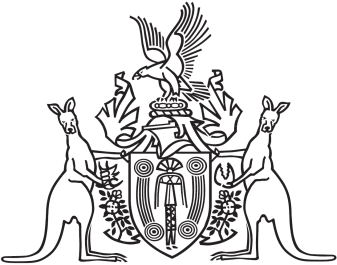 Northern Territory of AustraliaGovernment GazetteISSN-0157-833XNo. S108	19 December 2018Northern Territory of AustraliaMedicines, Poisons and Therapeutic Goods ActAusHealth Corporate Pty LtdHealth CentreRevocation of Declarations and Approval and Declaration and ApprovalI, Hugh Crosbie Heggie, Chief Health Officer:(a)	under sections 252, 254(1) and 250(1) of the Medicines, Poisons and Therapeutic Goods Act and with reference to section 43 of the Interpretation Act, revoke the declarations and approvals made by notice entitled "Health Centre Declarations and Approvals" dated 3 May 2018 and published in Gazette No. S29 and dated 8 May 2018; and(b)	under section 252 of the Medicines, Poisons and Therapeutic Goods Act, declare the health centre specified in the Schedule, Part A, to be a place to which Part 2.6 of the Act applies; and(c)	under section 254(1) of the Act, approve each Scheduled substance treatment protocol specified in the Schedule, Part B, for the health centre specified in the Schedule, Part A; and(d)	under section 250(1)(a) of the Act, declare each nurse or midwife practising at the health centre specified in the Schedule, Part A, to be an approved nurse or approved midwife (as appropriate) to supply, administer to another person and possess the Schedule 4 substances specified in the Schedule, Part C, in accordance with each Scheduled substance treatment protocol specified in the Schedule, Part B.Dated 17 December 2018H. C. HeggieChief Health OfficerSchedulePart AFit Medical Centre
1/71 McMinn Street
Darwin NT 0800Part BPart CAdrenalineDiphtheria ToxoidHepatitis A VaccineHepatitis B VaccineInfluenza VaccinePertussis AntigenTetanus ToxoidTitlePublication DateAuthorAdacel and Boostrix for Vaccination against Diphtheria, Tetanus and Pertussis Scheduled Substance Treatment ProtocolNovember 2018AusHealth ABN 15 008 089 745Adrenaline Hydrochloride for Anaphylaxis Scheduled Substance Treatment ProtocolNovember 2018AusHealth ABN 15 008 089 745Alfluria Quad, Fluquadri, Fluquadri Junior, Influvac and Fluarix Tetra for Vaccination against Influenza Scheduled Substance Treatment ProtocolNovember 2018AusHealth ABN 15 008 089 745Avaxim, Havrix and Vaqta for Vaccination against Hepatitis A Virus Scheduled Substance Treatment ProtocolNovember 2018AusHealth ABN 15 008 089 745H-B-Vax II, Engerix B, for Immunisation against Hepatitis B Virus Scheduled Substance Treatment ProtocolNovember 2018AusHealth ABN 15 008 089 745Twinrix for Vaccination against Hepatitis A and B Virus Infection Scheduled Substance Treatment ProtocolNovember 2018AusHealth ABN 15 008 089 745